我荣幸地向各理事国转呈奥地利、保加利亚、丹麦、爱沙尼亚、芬兰、德国、希腊、立陶宛、卢森堡、马耳他、摩尔多瓦、挪威、波兰、罗马尼亚、斯洛文尼亚、西班牙、瑞典、捷克共和国、荷兰、斯洛伐克共和国和英国提交的文稿。												秘书长
												赵厚麟奥地利、保加利亚、丹麦、爱沙尼亚、芬兰、德国、希腊、立陶宛、卢森堡、马耳他、摩尔多瓦、挪威、波兰、罗马尼亚、斯洛文尼亚、西班牙、瑞典、
捷克共和国、荷兰、斯洛伐克共和国和英国提交的文稿有关《国际电信规则》专家组职责范围的提案1	全权代表大会第146号决议（2018年，迪拜，修订版）责成秘书长再次着手成立《国际电信规则》专家组（EG-ITRs）并责成理事会在2019年会议上审议并修订EG-ITR的职责范围。 2	上一《国际电信规则》专家组（2016-2018）根据国际电联各区域成员国和部门成员提交的文稿对《国际电信规则》进行了重要审议，并将审议结果汇报给了理事会2018年会议。欧洲邮电主管部门大会（CEPT）认为在此工作的基础上重新成立《国际电信规则》专家组十分重要。我们建议亦应邀请其它利益攸关方提出其观点和经验，以展示更加完整的全局。 3	CEPT建议《国际电信规则》专家组的职责范围如下：	EG-ITRs须根据成员国、部门成员、各局主任提交的文稿，在与其它利益攸关方进行磋商后对2012年《国际电信规则》进行审议。本届EG-ITRs须考虑到往届EG-ITRs（2016-2018年）的工作，其中包括提交2018年全权代表大会的报告和落实2012年《国际电信规则》的经验。基于往届EG-ITRs（2016-2018年）工作开展的审议应包括：审议2012年《国际电信规则》的执行及实际效果2012年《国际电信规则》的适用性，同时考虑到电信行业和环境形势的变化以及各国监管机制的变革分析2012年《国际电信规则》缔约国与1998年《国际电信规则》缔约国在落实这两份规则条款时发生的义务冲突EG-ITRs将向理事会2020和2021年会议提交体现全部观点的年度进展报告，并将最终报告提交理事会2022年会议审议，随后将附有理事会意见的报告提交2022年全权代表大会审议。EG-ITRs将作为集中召开的理事会工作组会议的组成部分，一年召开两次会议。 会议期间将提供国际电联正式语文的口译。 ________________理事会2019年会议
2019年6月10-20日，日内瓦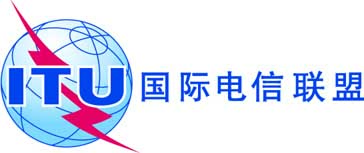 议项：PL 1.7文件 C19/86-C议项：PL 1.72019年5月27日议项：PL 1.7原文：英文秘书长的报告奥地利、保加利亚、丹麦、爱沙尼亚、芬兰、德国、希腊、立陶宛、卢森堡、
马耳他、摩尔多瓦、挪威、波兰、罗马尼亚、斯洛文尼亚、西班牙、瑞典、
捷克共和国、荷兰、斯洛伐克共和国和英国提交的文稿有关《国际电信规则》专家组职责范围的提案概要本文稿就《国际电信规则》（ITRs）专家组未来的职责范围提出了建议。需采取行动请理事会就拟议的职责范围做出决定。参考文件第146号决议（2018年，迪拜，修订版）、C19/26号文件